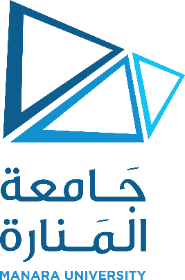    Course DescriptionConsumer BehaviorFaculty of Business AdministrationFaculty of Business AdministrationFaculty of Business AdministrationDepartment of Marketing and E-commerceDepartment of Marketing and E-commerceCourseConsumer BehaviorConsumer BehaviorPrerequisite:    Principles of MarketingCBFC106Credit Hours:3Theoretical:3 Practical:0Course Code:CBMC202DescriptionDescriptionBeing a relatively modern field of science that received much attention from researchers in the field due to the significant role it plays in marketing decisions, the course aims at introducing the key concepts associated with consumer behavior in general. It focuses on the analytical aspects through the presentation of the most influential theories and methodologies that explain consumer behavior and their purchase behavior in particular.Being a relatively modern field of science that received much attention from researchers in the field due to the significant role it plays in marketing decisions, the course aims at introducing the key concepts associated with consumer behavior in general. It focuses on the analytical aspects through the presentation of the most influential theories and methodologies that explain consumer behavior and their purchase behavior in particular.ContentContentReferencesText books: د/ طلعت اسعد عبد الحميد ، د/ ياسر الخطيب ،د/ طارق خزندار –سلوك المستهلك محمد إبراهيم عبيدات سلوك المستهلك الطبعة الرابعة (عمان ، درا وائل للنشر 2004)Additional recommended references: Hoyer W.D., MacInnis D.J.,PietersR., “Consumer Behavior”, Publisher: Cengage Learning, 6th Edition, 20133.Electronic and research websites: Journal of marketing